	“EL DESPERTADOR”Doña Despistes abre los ojos, y desde la cama, ve el sol por la ventana. Hay mucha claridad.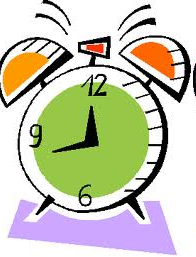  - ¡Qué raro! piensa y mira la hora en el reloj. Son las diez. - ¡Qué horror!, -exclama-. ¡Ayer no puse el despertador y me he quedado dormida! ¡Voy a llegar tarde al colegio!-Corriendo se ducha, se viste y sale para ir al colegio. Doña Despistes se cruza con varios alumnos suyos: Patricia, Pablo, Sergio,... Todos van con sus padres y ninguno lleva mochila. Pero ella no se da cuenta de nada.Tampoco se da cuenta de que las tiendas están cerradas, ni que no hay coches en la calle, ni de que la gente anda sin prisa.Cuando llega al colegio, se encuentra la puerta cerrada y no se oye ni un ruido.De pronto unas campanas rompen el silencio. Solo entonces se da cuenta de que hoy no hay clase… ¡hoy es domingo!CUESTIONARIO DE LA LECTURA PARA EL ALUMNADOPREGUNTAS/ACTIVIDADES DE PREVISIÓN¿Qué te sugiere el título de esta lectura?¿Tú tienes despertador en casa?¿Quién te despierta por la mañana?PREGUNTAS/ACTIVIDADES PARA LA COMPRENSIÓNPreguntas literales¿Cómo se titula la lectura?¿Cómo se llama la protagonista de la lectura?¿Qué día de la semana es?¿A qué hora se despierta?¿Qué hace antes de salir a la calle corriendo?¿Con quién se encuentra por la calle?Preguntas inferenciales¿En qué trabaja Doña Despistes?¿Por qué crees que se llama Doña Despistes?¿Por qué iba sola Doña Despistes?Preguntas valorativas¿Cómo es Doña Despistes? Da tu opinión.¿Tú crees que Doña Despistes actuó con responsabilidad la noche anterior?¿Eres tú despistado? ¿Por qué?Si un día no suena el despertador ¿Qué harías?Preguntas para realizar conexiones¿Te ha sucedido algo parecido? ¿Qué ocurrió?¿Conoces algún cuento, historia donde ocurra algo así?¿Conoces alguna persona que sea despistada? ¿Por qué lo es?TEMPORALIZACIÓN DEL DESARROLLO PEDAGÓGICO DE LA LECTURATítulo de la lectura:El despertador.Nivel/Ciclo al que va dirigida:Primer Ciclo de Educación Primaria. Segundo CursoIntencionalidad Didáctica:Comprender que debemos centrarnos en nuestras responsabilidades.SesiónEstrategias para desarrollar la fluidez lectoraEstrategias para el desarrollo de la comprensión lectora1Lectura por el maestro a modo de ejemplo.Después lectura coral junto con el maestro.Vocabulario: Localización en el texto de palabras y expresiones importantes para la comprensión: despiste, claridad, prisa, horror, ¡qué horror!, romper el silencio…Previsión: Preguntar al alumnado tras leer solamente el título que qué cree que va a pasar en el texto.Podemos hacer un ejercicio en el que los alumnos realicen oraciones en las que empleen el vocabulario anterior.2Eco-lectura.Los alumnos marcan con un color los signos de puntuación.Realizar las preguntas de comprensión literal.3Lectura individual alternada.Realizar las preguntas de comprensión inferenciales y valorativas.4Lectura silenciosa.Resumen oral de la lectura modelada por parte del maestro que irá escribiendo en la pizarra hasta conseguir un resumen general de la lectura que será después copiada por el alumnado.5Realizar las preguntas de conexión.Visualizar:Cierra los ojos e imagina cómo es la cara de Doña Despistes al ver que no suena el despertador.Imagina cómo actuarían los alumnos al ver a la maestra corriendo.